СОБЛЮДАЙ ТРЕБОВАНИЯ ПОЖАРНОЙ БЕЗОПАСНОСТИ ПРИ УСТРОЙСВЕ И ЭКСПЛУАТАЦИИ ОТОПИТЕЛЬНОЙ ПЕЧИ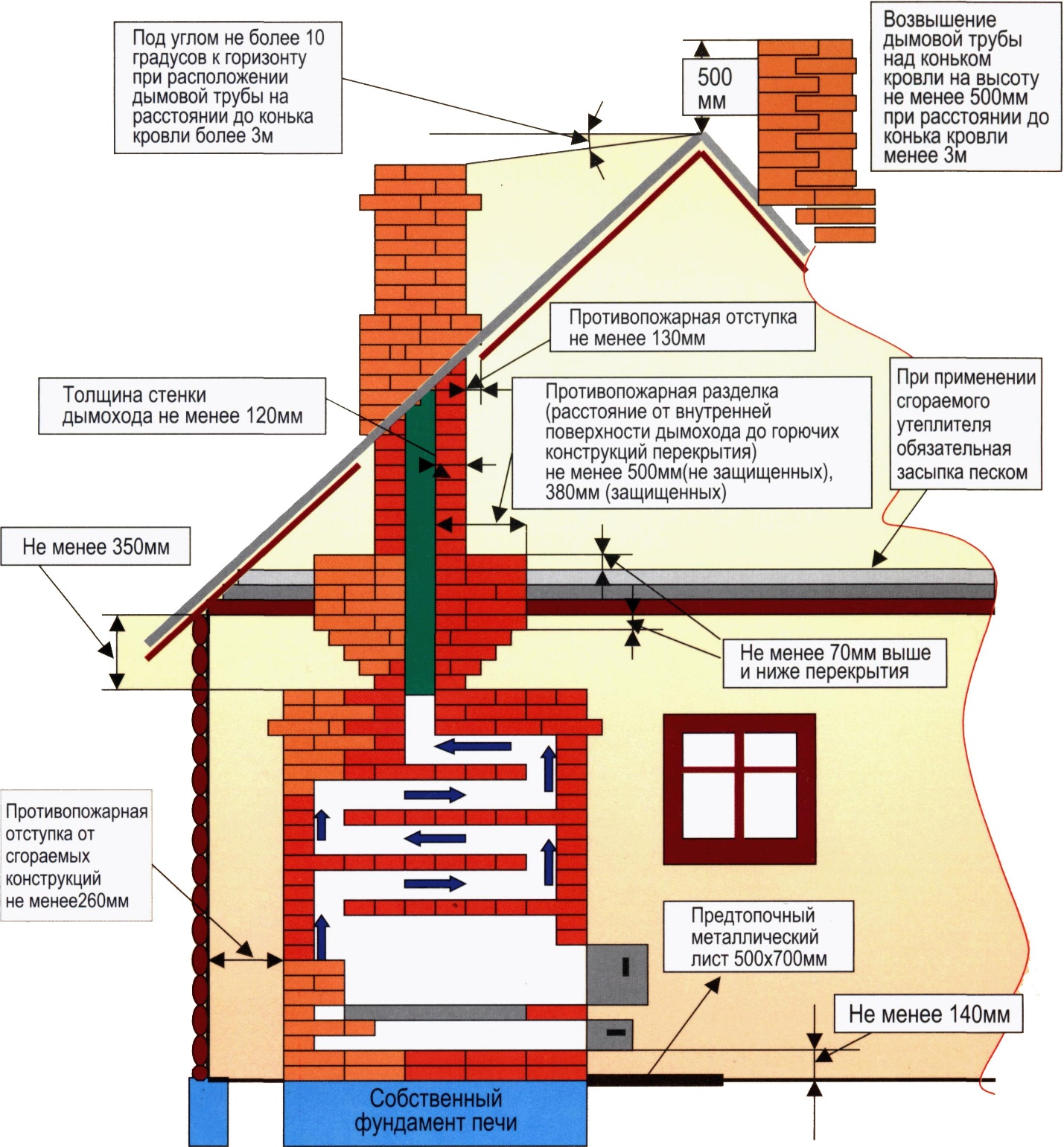 